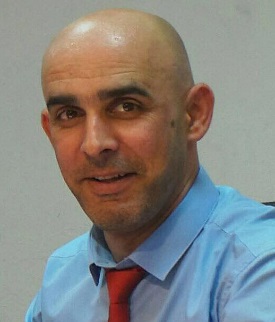 الببانات الشخصية:                                             الاسم: حسين عبد العالي فالح مجيدالجنس: ذكرتاريخ الميلاد: 10-01-1978الجنسية: عراقيالحالة الاجتماعية: متزوجالمهنة الحالية: أستاذ جامعيتاريخ التعيين: 01-08-2004رقم الموبايل: 07516967083البريد الالكتروني: almnshdawyhussain@gmail.comعنوان السكن الحالي: بغداد/ الحريةعنوان العمل: كلية الاعلام/ جامعة ذي قارالشهادات الدراسية:1.حاصل على شهادة الدبلوم في التصميم/ معهد الفنون الجميلة/ بغداد 20002. حاصل على شهادة البكالوريوس في التصميم/ كلية الفنون الجميلة/ جامعة بغداد 20053.حاصل على شهادة الماجستير في التصميم/ جامعة تراسا شيفشنكا/ أوكرانبا 20134. حاصل على دبلوم لغة روسية من جامعة الاكرارني/ أوكرانيا 2011اللغات:1. اللغة العربية  2. اللغة الروسية  المهارات والخبرات النظرية:1.العمل بوصفي تدريسي في كلية الاعلام جامعة ذي قار للمدة من 4/1/2017 الى الوقت الحاليالعمل السابق (يبدأ من الاحدث وينتهي بأقدم عمل ويذكر فيه المكان والسكن وصاحب العمل ونوع العمل أو الوظيفة)1.رئيس قسم الاعلام الرقمي للمدة من 1/9/2017 الى الوقت الحالي2. رئيس قسم تقنيات المعلومات في دائرتي السابقة.عضو في العديد من اللجان العلمية والادراية على مستوى الكلية والجامعة.المهارات والخبرات العملية:Photoshop، illustrator، Animate ، Dreamweaver ، Auditionالشكر والتقدير:حاصل على أكثر من (10) كتب شكر وتقدير.